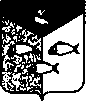 Администрация   Пеновского муниципального округа   Тверской областиПОСТАНОВЛЕНИЕ  10.01.2023 г.                                  пгт Пено                                                       № 22 О внесении изменений в Постановление Администрации Пеновского муниципального округаТверской области №3 от 11.01.2021 г. «Об утверждении  Порядка представления из бюджета Пеновскогомуниципального округа Тверской области субсидийюридическим лицам и индивидуальнымпредпринимателям в целях возмещения затрат,связанных с организацией проведения работпо благоустройству территории поселка Пено»В соответствии с Гражданским кодексом Российской Федерации, Федеральным законом от 06.10.2003 №131-ФЗ «Об общих принципах организации местного самоуправления в Российской Федерации», Федеральным законом от 12.01.1996 №7-ФЗ «О некоммерческих организациях» ПОСТАНОВЛЯЮ:Внести изменения в Постановление Администрации Пеновского муниципального округа Тверской области  №3 от 11.01.2021 г. «Об утверждении  Порядка представления из бюджета Пеновского муниципального округа Тверской области субсидий юридическим лицам и индивидуальным предпринимателям в целях возмещения затрат, связанных с организацией проведения работ по благоустройству территории поселка Пено»:1.1 Порядок предоставления из бюджета Пеновского муниципального округа Тверской области субсидий юридическим лицам и индивидуальным предпринимателям в целях возмещения затрат, связанных с организацией проведения работ по благоустройству территории поселка Пено (приложение 1) изложить в новой редакции.2. Настоящее постановление вступает в силу со дня подписания, подлежит опубликованию в сети Интернет, газете «Звезда.3.Контроль за исполнением настоящего постановления оставляю за собой.Глава Пеновского муниципального округа                                    В.Ф. МорозовПриложение 1к Постановлению главы Пеновскогомуниципального округа Тверской области                                                                                             от 10.01.2023 №22ПОРЯДОКпредоставления из бюджета Пеновского муниципального округаТверской областисубсидий юридическим лицам и индивидуальным предпринимателямв целях возмещения затрат, связанных с организацией проведения работ по благоустройству территории поселка ПеноРаздел IОбщие положения1. Настоящий Порядок разработан в целях надлежащего содержания территории поселка Пено, в соответствии с Федеральным законом от 06.10.2003 N 131-ФЗ "Об общих принципах организации местного самоуправления в Российской Федерации", постановлением Правительства Российской Федерации от 18.09.2020 г № №1492 «Об общих требованиях к нормативным правовым актам, муниципальным правовым актам, регулирующим предоставление субсидий, в том числе грантов в форме субсидий, юридическим лицам, индивидуальным предпринимателям, а также физическим лицам - производителям товаров, работ, услуг, и о признании утратившими силу некоторых актов Правительства Российской Федерации и отдельных положений некоторых актов Правительства Российской Федерации» и регламентирует процедуру предоставления из бюджета  Пеновского муниципального округа (Отдел ЖКХ и благоустройства Администрации Пеновского муниципального округа Тверской области) субсидий юридическим лицам и индивидуальным предпринимателям в целях возмещения затрат, связанных с организацией проведения работ по благоустройству территории поселка Пено (ремонт и содержание колодцев, содержание и оборудование контейнерных площадок, содержание сквера, содержание центральных улиц, уборка территории общего пользования в черте п.Пено,   ремонт и содержание автопавильонов, озеленение территории п.Пено и спиливание деревьев, подготовка к праздничным мероприятиям, содержание пожарных водоемов, содержание хоккейного корта, детских игровых и спортивных площадок), (далее – субсидии).2.Главным распорядителем средств бюджета Пеновского муниципального округа Тверской области, предусмотренных на предоставление субсидий, является Отдел ЖКХ и благоустройства Администрации Пеновского муниципального округа Тверской области (далее – Отдел ЖКХ и благоустройства).3. Правом на получение субсидии обладают юридические лица и индивидуальные предприниматели, предоставляющие услуги по проведению работ по благоустройству территории поселка Пено. Проведение работ по благоустройству осуществляются по заявке Отдела ЖКХ и благоустройства Администрации Пеновского муниципального округа Тверской области на конкретный вид работ после согласования сметы расходов на данный вид работ.4. Субсидии предоставляются организациям, отвечающим одновременно следующим критериям:а) организация обладает необходимыми техническими средствами;б) организация ведет хозяйственную деятельность на территории поселка Пено.5. Субсидия предоставляется за счет средств бюджета Пеновского муниципального округа Тверской области, объем которых на данные цели в текущем году устанавливается решением Думы  Пеновского муниципального округа Тверской области «О бюджете муниципального образования Пеновский муниципальный округ Тверской области 2023 год и плановый период 2024 и 2025 годов»6. Размер субсидии определяется по формуле:SUB=Sрк х Nк + Sсокп х Nкп + Sсс х Nмс + Sсцо + Nмс + Sут + Nмс + Sрсп + Nмс + Sот + Nбт + Sсд + Nкд + Sппм + Nкм + Sспв + Nкпв + Sскдсп + Nмс, гдеSUB –размер субсидии;Sрк –затраты на ремонт и содержание 1 колодца;Nк- количество колодцев, подлежащих ремонту и содержание в текущем финансовом году;Sсокп –затраты на содержание и оборудование 1 контейнерной площадки;Nкп- количество площадок, подлежащих содержание и оборудованию в текущем финансовом году;Sсс- затраты на месячное содержание сквера;Nмс- количество месяцев содержания сквера в текущем финансовом году;Sсцо- затраты на месячное содержание центральных улиц;Nмс- количество месяцев содержания центральных улиц в текущем финансовом году;Sут- затраты по уборке территорий общего пользования в черте п. Пено»Nмс- количество месяцев по уборке территорий общего пользования в черте п. Пено в текущем финансовом году;Sрсп – затраты на ремонт и содержание автопавильонов;Nмс- количество месяцев содержания автопавильонов в текущем финансовом году;Sот – затраты на озеленение территории;Nбт- количество благоустроенной территории в текущем финансовом году;Sсд- затраты на спиливание деревьев;Nкд- количество спиленных деревьев в текущем финансовом году;Sппм- затраты на проведение праздничных мероприятийNкм- количество праздничных мероприятий в текущем финансовом году;Sспв- затраты на содержание пожарных водоемов;Nкпв- количество пожарных водоемов в текущем финансовом году;Sскдсп- затраты на содержание хоккейного корта, детских игровых и спортивных площадок;Nмс- количество месяцев содержания хоккейного корта, детских игровых и спортивных площадок в текущем финансовом году;Раздел IIУсловия и порядок предоставления субсидий7. Отдел ЖКХ и благоустройства Администрации Пеновского муниципального округа Тверской области обеспечивает финансирование расходного обязательства, на которое предусмотрено представление субсидии на основании соглашения о предоставлении и использовании субсидии, заключенного между главным распорядителем и получателем субсидии по форме согласно приложению 1 к настоящему Порядку (далее – Соглашение). Соглашение заключается на конкретный вид работ.8. Основанием для предоставления субсидий является заявление о предоставлении субсидий. Организация, претендующая на получение субсидии, представляет в Отдел ЖКХ и благоустройства Администрации Пеновского муниципального округа Тверской области заявление по форме, утвержденной администрацией (приложение 2). К заявлению прилагаются следующие документы:а) копия свидетельства о постановке на учет в налоговом органе;б) сведения о состоянии расчетов с налоговыми органами, фондами пенсионного, социального и обязательного медицинского страхования;9. Документы, предоставленные претендентами на получение субсидии, рассматриваются Отделом ЖКХ и благоустройства Администрации Пеновского муниципального округа в течение 3 рабочих дней с момента поступления.10. По результатам рассмотрения предоставленных документов Отдел ЖКХ и благоустройства Администрации Пеновского муниципального округа Тверской области в течении 3 календарных дней принимает решение о предоставлении субсидии либо подготавливает мотивированный отказ в ее предоставлении. Основанием для отказа в предоставлении субсидий является:-непредставление или представление в неполном объеме пакета документов, указанных в п. 8. настоящего Порядка;-предоставление организацией недостоверных сведений.Сообщение об отказе в предоставлении субсидии оформляется в письменной форме с указанием причин отказа и направляется организации в течение 1 рабочего дня со дня принятия соответствующего решения. В случае отсутствия сообщения об отказе в указанный срок, решение о предоставлении субсидии считается принятым. Решение о предоставлении субсидии оформляется распоряжением главы Пеновского муниципального округа Тверской области. Распоряжение должно содержать наименование организации-получателя субсидии и сумму субсидии, которая не должна превышать сумму, установленную на данные цели решением Думы Пеновского муниципального округа Тверской области «О бюджете муниципального образования Пеновский муниципальный округ Тверской области»11. Организация, не позднее 5 числа месяца, следующего за отчетным, направляет в Отдел ЖКХ и благоустройства Администрации Пеновского муниципального округа Тверской области счет для перечисления субсидии и Расчет суммы затрат на проведение работ по благоустройству территории п.Пено по форме согласно приложению 3 к настоящему Порядку.12. Отдел ЖКХ и благоустройства Администрации Пеновского муниципального округа Тверской области анализирует полученную информацию,  в течение 10 календарных дней с момента предоставления документов  принимает решение о расходовании средств бюджета Отдела ЖКХ и благоустройства Администрации Пеновского муниципального округа Тверской области на предоставление субсидии, передает документы для перечисления денежных средств в отдел бухгалтерского учета и отчетности Пеновского муниципального круга и отдел бухгалтерского учета и отчетности производит оплату в сроки, установленные соглашением о предоставлении субсидий при наличии средств на едином счете.Раздел IIIКонтроль за целевым и эффективным использованием субсидий13. Организации – получатели субсидий обязаны обеспечить целевое и эффективное использование субсидий, и представлять отчетность по формам и в сроки, установленные настоящим Порядком.14. Контроль за соблюдением организациями условий предоставления и расходования субсидий осуществляется Отделом ЖКХ и благоустройства Администрации Пеновского муниципального округа Тверской области путем:а) проверки и анализа документов, предоставленных организацией в соответствии с пунктами 8 и 11 раздела II настоящего Порядка. В ходе проверки отдел ЖКХ и благоустройства вправе запрашивать у организации-получателя субсидии копии необходимых документов, подтверждающих расходование субсидий, полученных из бюджета Пеновского муниципального округа Тверской области;б) проведения проверок целевого и эффективного использования субсидии организацией в течении очередного финансового года.15. Не использованные в текущем финансовом году остатки средств субсидии подлежат возврату в местный бюджет в соответствии с бюджетным законодательством.Раздел IVПорядок возврата субсидий в случае нарушения условий их предоставления.16. При установлении фактов нецелевого использования средств бюджета Пеновского муниципального округа Тверской области суммы средств, использованные организацией не по целевому назначению, подлежат возврату в доход местного бюджета в срок, определенный актом (справкой) проверки.17. Отдел ЖКХ и благоустройства Администрации Пеновского муниципального округа Тверской области в течение пяти рабочих дней с момента установления случая, указанного в пункте 15 настоящего Порядка, письменно уведомляет организацию о необходимости возврата неправомерно полученной субсидии в доход бюджета Пеновского муниципального округа Тверской области с указанием реквизитов счета для перечисления денежных средств.18. Организация в течение 10 рабочих дней с момента получения письменного уведомления уполномоченного органа обязана произвести возврат в доход бюджета Пеновского муниципального округа Тверской области.19. Предоставление субсидий приостанавливается для организации в случае нарушения условий, установленных настоящим Порядком, до устранения указанных нарушений.Приложение 1к Порядку предоставления из бюджетаПеновского муниципального округаТверской области субсидииюридическим лицам ииндивидуальным предпринимателямв целях возмещения затрат, связанныхс организацией проведения работ по благоустройству территории поселка ПеноСОГЛАШЕНИЕо предоставлении и использовании субсидии юридическим лицам ииндивидуальным предпринимателямв целях возмещения затрат, связанных с организацией проведения работ по благоустройству территории поселка Пеноп. Пено                                                                                                     «  »                     г.Отдел ЖКХ и благоустройства Администрации Пеновского муниципального округа Тверской области, в лице_____, действующей на основании Устава, с одной стороны и, в лице _____с другой стороны, при совместном упоминании именуемые «Стороны», заключили настоящее Соглашение (далее - Соглашение) о нижеследующем.1.Предмет соглашения1.1. Предметом настоящего Соглашения является предоставление из бюджета Пеновского муниципального округа Тверской области субсидии юридическим лицам и индивидуальным предпринимателям в целях возмещения затрат, связанных с организацией проведения работ по благоустройству территории поселка Пено  в размере ______(далее – Субсидия).1.2. Субсидия предоставляется Организации в соответствии с Порядком предоставления из бюджета юридическим лицам и индивидуальным предпринимателям в целях возмещения затрат, связанных с организацией проведения работ по благоустройству территории поселка Пено, утвержденным Постановлением Главы Пеновского муниципального округа от      20--- г. №     (далее Порядок).2. Права и обязанности Сторон2.1. Отдел ЖКХ и благоустройства  обязуется:2.1.1. обеспечить предоставление субсидии юридическим лицам и индивидуальным предпринимателям в целях возмещения затрат, связанных с организацией проведения работ по благоустройству территории поселка Пено в сумме _____ руб.2.1.2. перечислять Субсидию на расчетный счет Организации на основании счета и Расчета суммы затрат на проведение  работ по благоустройству территории поселка Пено в течение 15 календарных дней с момента предоставления документов.2.1.3. осуществлять контроль за целевым и эффективным использованием Субсидии и исполнением Организацией условий настоящего Соглашения.2.1.4. принимать решение о расторжении Соглашения в случае ненадлежащего исполнения Организацией условий предоставления Субсидии и настоящего Соглашения.2.2. Организация обязуется:2.2.1. осуществлять проведение работ по благоустройству мест общественного пользования согласно графика, утвержденного Отделом ЖКХ и благоустройства Администрации  Пеновского муниципального округа Тверской области (Приложение 1 к настоящему Соглашению)2.2.2. ежемесячно в срок не позднее 5 числа месяца, следующего за отчетным (за декабрь – до 25 декабря), представлять в Отдел ЖКХ и благоустройства Администрации Пеновского муниципального округа Тверской области счет на оплату и Расчет суммы затрат на проведение работ по благоустройству территории поселка  Пено2.2.3. при необходимости по запросу Отдела ЖКХ и благоустройства Администрации Пеновского муниципального округа Тверской области представлять документы на проверку.2.2.4. требовать от Отдела ЖКХ и благоустройства Администрации Пеновского муниципального округа Тверской области своевременного выполнения и соблюдения всех условий Соглашения.2.2.5. расторгнуть настоящее соглашение, предупредив Отдел ЖКХ и благоустройства Администрации Пеновского муниципального округа Тверской области о предстоящем расторжении за 30 календарных дней, при условии возврата в бюджет Отдела ЖКХ и благоустройства Администрации Пеновского муниципального округа Тверской области неизрасходованной части субсидии.3.Ответственность Сторон3.1. Стороны несут ответственность за неисполнением обязательств по настоящему Соглашению в соответствии с законодательством Российской Федерации.3.2. Организация несет ответственность за нецелевое использование средств Субсидии в соответствии с законодательством Российской Федерации.4.Срок действия Соглашения4.1.Настоящее Соглашение вступает в силу со дня его подписания Сторонами и действует до полного исполнения Сторонами обязательств по настоящему Соглашению.5.Прочие условия5.1. Споры и разногласия между Сторонами в процессе исполнения своих обязательств по настоящему Соглашению решаются путем переговоров, а при не достижении согласия решаются в установленном законодательством Российской Федерации порядке.5.2. В случае невозможности разрешения разногласий путем переговоров они подлежат рассмотрению в Арбитражном суде Тверской области.5.3. Изменения и дополнения к настоящему Соглашению могут применяться по взаимному согласию Сторон и оформляться в письменном виде дополнительным соглашением, имеющим одинаковую юридическую силу для каждой из Сторон.5.4. В случае изменения юридического адреса, статуса или платежных реквизитов Стороны Соглашения обязаны в трехдневный срок уведомить об этом друг друга.5.5. Настоящее Соглашение составлено в двух экземплярах, имеющих одинаковую юридическую силу.6. Размер субсидии определяется по формуле:SUB=Sрк х Nк + Sсокп х Nкп + Sсс х Nмс + Sсцо + Nмс + Sут + Nмс + Sрсп + Nмс + Sот + Nбт + Sсд + Nкд + Sппм + Nкм + Sспв + Nкпв + Sскдсп + Nмс, гдеSUB –размер субсидии;Sрк –затраты на ремонт и содержание 1 колодца;Nк- количество колодцев, подлежащих ремонту и содержание в текущем финансовом году;Sсокп –затраты на содержание и оборудование 1 контейнерной площадки;Nкп- количество площадок, подлежащих содержание и оборудованию в текущем финансовом году;Sсс- затраты на месячное содержание сквера;Nмс- количество месяцев содержания сквера в текущем финансовом году;Sсцо- затраты на месячное содержание центральных улиц;Nмс- количество месяцев содержания центральных улиц в текущем финансовом году;Sут- затраты по уборке территорий общего пользования в черте п. Пено»Nмс- количество месяцев по уборке территорий общего пользования в черте п. Пено в текущем финансовом году;Sрсп – затраты на ремонт и содержание автопавильонов;Nмс- количество месяцев содержания автопавильонов в текущем финансовом году;Sот – затраты на озеленение территории;Nбт- количество благоустроенной территории в текущем финансовом году;Sсд- затраты на спиливание деревьев;Nкд- количество спиленных деревьев в текущем финансовом году;Sппм- затраты на проведение праздничных мероприятийNкм- количество праздничных мероприятий в текущем финансовом году;Sспв- затраты на содержание пожарных водоемов;Nкпв- количество пожарных водоемов в текущем финансовом году;Sскдсп- затраты на содержание хоккейного корта, детских игровых и спортивных площадок;Nмс- количество месяцев содержания хоккейного корта, детских игровых и спортивных площадок в текущем финансовом году;7. Реквизиты и подписи Сторон.Приложение 1к соглашениюо предоставлении и использовании субсидии юридическим лицам ииндивидуальным предпринимателямв целях возмещения затрат, связанных с организацией проведения работ по благоустройству территории поселка ПеноГрафик проведения работ по благоустройству территории поселка Пено                                           	                    Приложение 2к Порядку предоставления из бюджетаПеновского муниципального округаТверской области субсидииюридическим лицам ииндивидуальным предпринимателямв целях возмещения затрат, связанныхс организацией проведения работ по благоустройству территории поселка ПеноГлаве Пеновского муниципального округаТверской областиот_____________________                              ЗАЯВЛЕНИЕ                        на получение субсидии"  "       г.      Прошу предоставить субсидию в целях возмещения затрат, связанных с организацией проведения работ по благоустройству территории поселка Пено, в соответствии с Постановлением Главы Пеновского муниципального округа Тверской области от «  »_______г. №    «О Порядке предоставления из бюджета Пеновского муниципального округа Тверской области субсидии юридическим лицам и индивидуальным предпринимателям в целях возмещения затрат, связанных с проведением работ по благоустройству территории поселка Пено» Руководитель Приложение 3к Порядку предоставления из бюджетаПеновского муниципального округаТверской области субсидииюридическим лицам ииндивидуальным предпринимателямв целях возмещения затрат, связанныхс организацией  проведения работ по благоустройствутерритории поселка ПеноРасчет суммы затрат на проведение работпо состоянию на ____________________________Отдел Жилищно-коммунального хозяйства и благоустройства Администрации Пеновского муниципального округа Тверской областиРуководитель                                                                      ____________ /_______________М.П.                                                                                   Организация                    ________________/_____________  М.П.                       № п/пАДРЕСВид работ Срок исполнения Сведения об организации Сведения об организацииПолное наименование организацииЮридический адрес организации  Фактический адрес организации  Телефон, e-mail организации    ИННКПП   Банковские реквизиты организацииБанковские реквизиты организацииБИКК/счР/счНаименование банка с указанием населенного пункта              N п/пНаименование расходов (адрес, сроки проведения)Сумма1.2.3.